РОЖИЩЕНСЬКА МІСЬКА РАДА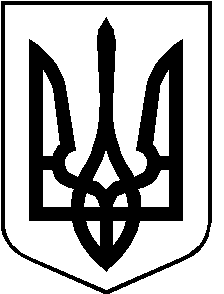 ЛУЦЬКОГО РАЙОНУ ВОЛИНСЬКОЇ ОБЛАСТІвосьмого скликанняРІШЕННЯ   28 червня 2022 року                                                                                    № 22/12Про внесення змін до рішення Рожищенської міської ради від 14 липня 2021 року № 9/5 «Про встановлення місцевих податків та зборів на території Рожищенської територіальної громади на 2022 рік»Відповідно до пунктів 24, 28 частини першої статті 26 «Про місцеве самоврядування в Україні»,  статей 7, 10, 12, 265, 266, 267, 269-289, 291-297 Податкового кодексу України, враховуючи рекомендації постійної комісії з питань планування, бюджету та фінансів, соціально-економічного розвитку, інвестицій від 22.06.2022 № 26/4 та постійної комісії з питань депутатської діяльності та етики, дотримання прав людини, законності та правопорядку, земельних відносин, екології, природокористування, охорони пам’яток та історичного середовища від 23.06.2022 № 22/6, з метою наповнення та виконання бюджету Рожищенської територіальної громади, міська рада ВИРІШИЛА:1. Внести до рішення Рожищенської міської ради від 14 липня 2021 року № 9/5 «Про встановлення місцевих податків та зборів на території Рожищенської територіальної громади на 2022 рік» (далі – рішення) такі зміни:1) виключити із назви рішення слова та цифри «на 2022 рік»;2. Направити копію цього рішення з додатками до Центру обслуговування платників Рожищенської ДПІ Головного управління ДПС у Волинській області у паперовій та електронній формах у десятиденний строк з дня прийняття, але не пізніше 25 липня поточного року.3. Загальному відділу Рожищенської міської ради (Олександр Івашин) оприлюднити дане рішення на офіційному вебсайті Рожищенської територіальної громади.4. Контроль за виконанням даного рішення покласти на постійну комісію з питань планування, бюджету та фінансів, соціально-економічного розвитку, інвестицій.Міський голова                                                                     Вячеслав  ПОЛІЩУКЛазарук Олена  21541